2/2019. (VIII.29.) számú határozat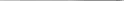 Maróc Helyi Választási Bizottság - a választási eljárásról szóló 2013. évi 2013. évi XXXVI. törvény (Ve.) 132. §-a alapján-Kondákor Sándor, (személyes adat) szám alatti lakost a helyi önkormányzati képviselők és polgármesterek 2019. október 13. napjára kitűzött választásán polgármesterjelöltként nyilvántartásba veszi.A választási bizottság határozata ellen az ügyben érintett természetes és jogi személy, jogi személyiség nélküli szervezet fellebbezést nyújthat be. A fellebbezést a Területi Választási Bizottsághoz címezve, a megtámadott határozatot hozó Maróc község Helyi Választási Bizottsághoz kell előterjeszteni. A fellebbezést a Zala Megyei Területi Választási Bizottság bírálja el. A fellebbezés az annak elbírálására jogosult választási bizottság határozatának meghozataláig visszavonható, a választási bizottság azonban a fellebbezési eljárást hivatalból folytathatja.  A fellebbezést úgy kell benyújtani, hogy az legkésőbb a megtámadott határozat meghozatalától számított harmadik napon 16 óráig megérkezzen Helyi Választási Irodához. (Helyi Választási Iroda, 8887 Bázakerettye, Fő út 4.., tel.: 06 /93-348-003, e-mail: hivatal@bazakerettye.hu, aljegyzo@bazakerettye.hu ).  A határidő jogvesztő.A fellebbezésnek tartalmaznia kella) a kérelem Ve. 223. § (3) bekezdése szerinti alapját,b) a kérelem benyújtójának nevét, lakcímét (székhelyét) és – ha a lakcímétől (székhelyétől) eltér – postai értesítési címét,c) a kérelem benyújtójának személyi azonosítóját, illetve, ha a külföldön élő, magyarországi lakcímmel nem rendelkező választópolgár nem rendelkezik személyi azonosítóval, a személyazonosságát igazoló igazolványának típusát és számát, vagy jelölőszervezet vagy más szervezet esetében a bírósági nyilvántartásba-vételi számát.A fellebbezés tartalmazhatja benyújtójának telefaxszámát vagy elektronikus levélcímét, illetve kézbesítési megbízottjának nevét és telefaxszámát vagy elektronikus levélcímét.INDOKOLÁSKondákor Sándor (személyes adat) alatti lakos 2019. augusztus 26. napján kérelmet nyújtott be, amelyben a 2019. október 13. napjára kitűzött önkormányzati választáson Maróc településen polgármesterjelöltként történő nyilvántartásba vételét kérte.A választási eljárásról szóló 2013. évi 2013. évi XXXVI. törvény (Ve.) vonatkozó rendelkezései:124. § (1) A jelöltet az ajánlóívek átadásával kell bejelenteni a nyilvántartásba vételére illetékes választási bizottságnál.(2) A független jelöltként indulni szándékozó választópolgár, illetve a jelöltet állítani szándékozó jelölő szervezet a rendelkezésére bocsátott összes ajánlóívet köteles átadni a választási irodának a jelölt bejelentésére rendelkezésre álló határidőben. E kötelezettség elmulasztása esetén a jelölt nyilvántartásba vételére illetékes választási bizottság hivatalból eljárva bírságot szab ki. A bírság összege minden be nem nyújtott ajánlóív után ezer forint.125. § (1) A választási iroda az ajánlásokat ellenőrzi.(2) Az ajánlások ellenőrzése során meg kell vizsgálni a 122. §-ban foglalt követelmények teljesülését, azonosítani kell az ajánló választópolgárt, meg kell állapítani, hogy rendelkezik-e választójoggal, továbbá meg kell állapítani, hogy az érvényes ajánlások száma eléri-e a jelöltséghez szükséges számot.132. § Az illetékes választási bizottság minden, a törvényes feltételeknek megfelelő jelölő szervezetet, jelöltet, illetve listát – legkésőbb a bejelentését követő negyedik napon – nyilvántartásba vesz.A Helyi Választási Iroda az átadott ajánlóívet ellenőrizte és megállapította, hogy az a Ve. 125. § (2) bekezdésében foglalt követelményeknek megfelelnek, a jelölt a polgármester jelöltséghez szükséges 3  db érvényes ajánlással rendelkezik. A jelölt nyilvántartásba vételére nyitva álló határidő a Ve. 130. §-a alapján: 2019. augusztus 30. napján 16 órakor jár le. A választási bizottság döntésére rendelkezésre álló határidő 24 órakor jár le.A fentiek alapján a Helyi Választási Bizottság Kondákor Sándor polgármester jelöltet a törvényben előírt határidőn belül nyilvántartásba vette. A határozat a Ve. idézett rendelkezésein alapul. A jogorvoslatról való tájékoztatás a választási eljárásról szóló 2013. évi XXXVI. törvény 221. § (1) bekezdése, a 223. § és a 224. § (1)-(4) bekezdésén alapul.Határidő érintett értesítésére: azonnalFelelős: Slebics László HVB elnökMaróc, 2019. augusztus 28.Slebics László HVB  elnök